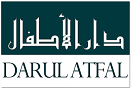 Student’s Information: First Name:  _____________________________________ Middle: _________________________  Last :_____________________________________ First Name:  _____________________________________ Middle : _________________________ Last :_____________________________________First Name:  _____________________________________ Middle : _________________________ Last :_____________________________________First Name:  _____________________________________ Middle : _________________________ Last :_____________________________________Date of Birth of Each Child Respectively:        Male         Female                     Male           Female                        Male         Female                     Male          FemaleStreet Address ______________________________________________________________ City: ________________________________________________ Province: ______________________________ Postal Code: _________________________ Home Phone: (________) _________________________         Cell Phone (__________) ___________________________ Email: _________________________________________________________________________Doctor’s Name: _____________________________________Doctor’s phone number: (________) ________________________________________Parents/Guardian’s Information:Parents or Guardian’s full name: ________________________________________________________________________________________________Occupation: __________________________________ Work Telephone: (________) ________________________ EXT: _______________________ Email: ___________________________________________________ Cell Phone: (________) __________________________________________________Address: _________________________________________________________________ Phone (_______) ________________________________________Emergency Contact Information:Name of Emergency Contact other than parents: ______________________________________________________________________________Relationship: ___________________________________________ Home Phone: (________) ________________________________________________ Cell Phone: (___________) ________________________________ Work Phone: ___________________________________________________________Street Address: ___________________________________________________________________________ City: __________________________________Province: ______________________________________ Country: _______________________________ Postal Code: ___________________________Rules and RegulationsPlease read carefully and Sign Below    AdmissionThe Registration fee $50 / child.Qa’ida Book $10 +  Dua Book $10  .Course Book Set $30-40/Level.The minimum age of admission for boys and girls is 5 years.Getting to Maktab:Please ensure that your child has been to the toilet prior to leaving home.Parents are requested to pick up and drop off their children on time.All Charges and Timings are subject to change, a prior notice will be sent on WhatsApp.   Maktab Hours:    Attendance + Punctuality:Pupils are expected to attend Madrasah everyday unless they have a valid reason i.e. illness, appointment etc. in which case the Madrasah must be informed by a letter or a phone call from the parents / guardian explaining the absence. All cases where the Madrasah in not informed of the reason of absence will be marked as un-authorized absences.All students have to keep attendance up to standard. This is extremely important for the progress of the student.If leaving Madrasah or going on holiday must let teacher know, in urgent circumstances leave can be granted at short notice.Written notification will be required for any pupil who wishes to leave Madrasa.All students must be collected by a parent/guardian and must provide a note if leaving early.Madrasa is not responsible for the child more than Ten minutes after the class ends.All the Students must be picked up and dropped off by Parents/Guardians no one will be allowed to go home alone unless otherwise explained in writing.  Fees:Fee is $55/Month (Subject to Change), it must be paid by the first week of every month. Late payments will result in penalties.If a pupil has been absent or has gone overseas, the fees will still have to be paid in full for that period he/she has been away. Fees must be paid in advance (in the beginning of the month).In the case of fees not been paid for two months or more your child may be sent home and he/she may lose his/her place.    Uniform and Appearance:All students are expected to dress according to the Sunnah.A decent length Black Burqah (Girls)A loose fitting, plain jubbah (girls). ( jubbah should not be an open fronted one, nor too short)Jubbah / Kurta and Topi / Hat. (Boys).Any student not wearing uniform regularly may be sent home depending on circumstances at the time. (Jeans must not be worn).It is important that the uniform be kept clean, nails should be kept short and no nail varnish or make-up should be used.Clothes and appearance should be according to the Sunnah.Hair should be cut according to the Sunnah method, otherwise your child will be sent home.  Property:Students must not bring any food, drink, toys etc. to Madrasah. If a pupil is found with any of the prohibited items it will be confiscated. Madrasah will not be held responsible for any valuables brought into the Madrasah.    Behaviour:Students are required to display high standards of Islamic behavior amongst themselves. The use of foul language and bullying other students will not be tolerated.If a child keeps coming late, misbehaves or does not learn their Lesson the principal will have the right to give them detention. HolidaysAs per institution regulations, all government statutory holidays will be given i.e. spring break, winter break, and summer break.  Notification will be sent.DeclarationThe information I have given on this form is true and accurate to the best of my knowledge.I understand that my application will be rejected if I have knowingly given false information, student may be expelled from the class.I have read and understood all the questions on this form.I agree to follow the rules and regulations of this institute.I agree to pay all dues on time and understand that my child may be asked to Withdraw if the fees are not met.Parents/ Guardian’s Name: ______________________________________________ Signature: _____________________________ Date: ______________________________Teacher’s Name: ______________________________________________________ Signature: _____________________________ Date: ______________________________1     /        /2       /         /3      /         /4      /         /MondayTuesdayWednesdayThursday5:00pm - 7:00pm5:00pm - 7:00pm5:00pm - 7:00pm5:00pm - 7:00pm